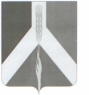 РОССИЙСКАЯ ФЕДЕРАЦИЯЧЕЛЯБИНСКАЯ ОБЛАСТЬСОВЕТ ДЕПУТАТОВ УСТЬ - БАГАРЯКСКОГО СЕЛЬСКОГО ПОСЕЛЕНИЯКУНАШАКСКОГО МУНИЦИПАЛЬНОГО РАЙОНАРЕШЕНИЕ 4-го заседание Совета депутатовот 17 июня 2020 г.                                                                                     № 18Об утверждении Положения о материальном поощрениистарост  Усть-Багарякского сельского поселения В соответствии с Федеральным законом от 06.10.2003 № 131  «Об общих принципах организации местного самоуправления в Российской федерации», Законом Челябинской области от 30.10.2018 № 798-ЗО «О некоторых вопросах правового регулирования  деятельности  статуса старост  сельских населенных пунктов Челябинской области», на основании Устава Усть-Багарякского сельского поселения, Совет депутатов Усть-Багарякского сельского поселенияРЕШАЕТ:Утвердить Положение о материальном  поощрении старост Усть-Багарякского сельского поселения согласно приложению 1. Создать комиссию по материальному поощрению старост Усть-Багарякского сельского поселения согласно приложению 2.Опубликовать настоящее решение в соответствии с действующим законодательствомРешение вступает в силу со дня опубликования.Заместитель председателя Совета депутатов                 Л.М. Гирфанова